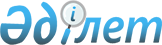 О внесении изменений и дополнений в решение маслихата Есильского района Северо-Казахстанской области от 24 декабря 2021 года № 14/129 "Об утверждении бюджета Есильского района Северо-Казахстанской области на 2022-2024 годы"Решение маслихата Есильского района Северо-Казахстанской области от 23 ноября 2022 года № 24/264
      Маслихат Есильского района Северо-Казахстанской области РЕШИЛ:
      1. Внести в решение маслихата Есильского района Северо-Казахстанской области "Об утверждении бюджета Есильского района Северо-Казахстанской области на 2022-2024 годы" от 24 декабря 2021 года № 14/129 (зарегистрировано в Реестре государственной регистрации нормативных правовых актов под № 26061) следующие изменения и дополнения:
      пункт 1 изложить в новой редакции:
      "1. Утвердить бюджет Есильского района Северо-Казахстанской области на 2022-2024 годы, согласно приложениям 1, 2, 3 соответственно, в том числе на 2022 год в следующих объемах:
      1) доходы - 7 244 719,1 тысяч тенге:
      налоговые поступления - 621 942 тысяч тенге;
      неналоговые поступления - 15 326,7 тысяч тенге;
      поступления от продажи основного капитала - 18 745 тысяч тенге;
      поступления трансфертов - 6 588 705,4 тысяч тенге;
      2) затраты - 7 474 162,3 тысяч тенге;
      3) чистое бюджетное кредитование – 60 701 тысяч тенге:
      бюджетные кредиты - 113 342,2 тысяч тенге;
      погашение бюджетных кредитов - 52 641,2 тысяч тенге;
      4) сальдо по операциям с финансовыми активами - 0 тысяч тенге:
      приобретение финансовых активов - 0 тысяч тенге;
      поступления от продажи финансовых активов государства - 0 тысяч тенге;
      5) дефицит (профицит) бюджета - - 290 144,2 тысяч тенге;
      6) финансирование дефицита (использование профицита) бюджета - 290 144,2 тысяч тенге:
      поступление займов - 113 342,2 тысяч тенге;
      погашение займов - 48 253,5 тысяч тенге;
      используемые остатки бюджетных средств - 225 055,5 тысяч тенге.";
      пункт 11 дополнить подпунктом 8) следующего содержания:
      "8) на оказание услуг специалистами жестового языка.";
      подпункт 1) пункта 12 изложить в новой редакции:
      "1) На развитие социальной и инженерной инфраструктуры в сельских населенных пунктах в рамках проекта "Ауыл-Ел бесігі", в том числе:
      на капитальный ремонт здания дома культуры (клуб) села Покровка Есильского района;
      на средний ремонт внутрипоселковых дорог села Чириковка Заречного сельского округа;
      на средний ремонт внутрипоселковых дорог села Булак Булакского сельского округа.";
      пункт 12-1 дополнить подпунктом 5) следующего содержания:
      "5) На развитие социальной и инженерной инфраструктуры в сельских населенных пунктах в рамках проекта "Ауыл-Ел бесігі", в том числе:
      на средний ремонт внутрипоселковых дорог села Булак Булакского сельского округа;
      на средний ремонт внутрипоселковых дорог села Николаевка Николаевского сельского округа;
      пункт 13 дополнить подпунктами 19), 20), 21) следующего содержания:
      "19) на текущий ремонт автомобильной дороги районного значения KTES - 93 "Подъезд к селу Бирлик";
      20) на текущий ремонт автомобильной дороги районного значения KTES - 83 "Подъезд к селу Жаркайын";
      21) на средний ремонт автомобильной дороги районного значения KTES - 106 "Подъезд к селу Бескудук".";
      пункт 16 изложить в следующей редакции:
      "16. Утвердить резерв местного исполнительного органа Есильского района на 2022 год в сумме 5 591 тысячи тенге.";
      приложение 1 к указанному решению изложить в новой редакции согласно приложению к настоящему решению;
      2. Настоящее решение вводится в действие с 1 января 2022 года.  Бюджет Есильского района Северо-Казахстанской области на 2022 год
					© 2012. РГП на ПХВ «Институт законодательства и правовой информации Республики Казахстан» Министерства юстиции Республики Казахстан
				
      Секретарь маслихатаЕсильского района Северо-Казахстанской области 

А. Бектасова
Приложениек решению маслихатаЕсильского районаСеверо-Казахстанской областиот 23 ноября 2022 года № 24/264Приложение 1к решению маслихатаЕсильского районаСеверо-Казахстанской областиот 24 декабря 2021 года № 14/129
Категория
класс
подкласс
Наименование
Сумма (тысяч тенге)
1) Доходы
7 244 719,1
1
Налоговые поступления
621 942
01
Подоходный налог
1 500
2
Индивидуальный подоходный налог
1 500
03
Социальный налог
452 275
1
Социальный налог
452 275
04
Налоги на собственность
56 000
1
Налоги на имущество
56 000
05
Внутренние налоги на товары, работы и услуги
107 667
2
Акцизы
2 450
3
Поступления за использование природных и других ресурсов
97 732
4
Сборы за ведение предпринимательской и профессиональной деятельности
7 485
08
Обязательные платежи, взимаемые за совершение юридически значимых действий и (или) выдачу документов уполномоченными на то государственными органами или должностными лицами
4 500
1
Государственная пошлина
4 500
2
Неналоговые поступления
15 326,7
01
Доходы от государственной собственности
5 120,5
5
Доходы от аренды имущества, находящегося в коммунальной собственности
4 017
7
Вознаграждения по кредитам, выданным из государственного бюджета
39,5
9
Прочие доходы от государственной собственности
1 064
03
Поступление денег от проведения государственных закупок, организуемых государственными учреждениями, финансируемыми из государственного бюджета
75
1
Поступление денег от проведения государственных закупок, организуемых государственными учреждениями, финансируемыми из государственного бюджета
75
04
Штрафы, пени, санкции, взыскания, налагаемые государственными учреждениями, финансируемыми из государственного бюджета, а также содержащимися и финансируемыми из бюджета (сметы расходов) Национального Банка Республики Казахстан
194
1
Штрафы, пени, санкции, взыскания, налагаемые государственными учреждениями, финансируемыми из государственного бюджета, а также содержащимися и финансируемыми из бюджета (сметы расходов) Национального Банка Республики Казахстан
194
06
Прочие неналоговые поступления
9 937,2
1
Прочие неналоговые поступления
9 937,2
3
Поступления от продажи основного капитала
18 745
01
Продажа государственного имущества, закрепленного за государственными учреждениями
16 539
1
Продажа государственного имущества, закрепленного за государственными учреждениями
16 539
03
Продажа земли и нематериальных активов
2 206
1
Продажа земли
2 206
4
Поступления трансфертов
6 588 705,4
01
Трансферты из нижестоящих органов государственного управления
2 334 ,6
3
Трансферты из бюджетов городов районного значения, сел, поселков, сельских округов
2 334,6
02
Трансферты из вышестоящих органов государственного управления
6 586 370,8
2
Трансферты из областного бюджета
6 586 370,8
Функцио-нальная группа
Админи-стратор бюджетных программ
Прог-рамма
Наименование
Сумма (тысяч тенге)
2) Затраты
7 474 162,3
01
Государственные услуги общего характера
832 112,3
112
Аппарат маслихата района (города областного значения)
44 773
001
Услуги по обеспечению деятельности маслихата района (города областного значения)
42 597
005
Повышение эффективности деятельности депутатов маслихатов
2 176
122
Аппарат акима района (города областного значения)
211 626,4
001
Услуги по обеспечению деятельности акима района (города областного значения)
211 008
113
Целевые текущие трансферты нижестоящим бюджетам
618,4
459
Отдел экономики и финансов района (города областного значения)
160 655,2
001
Услуги по реализации государственной политики в области формирования и развития экономической политики, государственного планирования, исполнения бюджета и управления коммунальной собственностью района (города областного значения)
61 288,7
015
Капитальные расходы государственного органа
575,3
113
Целевые текущие трансферты нижестоящим бюджетам
97 639,9
003
Проведение оценки имущества в целях налогообложения
1 037
010
Приватизация, управление коммунальным имуществом, постприватизационная деятельность и регулирование споров, связанных с этим
114,3
495
Отдел архитектуры, строительства, жилищно-коммунального хозяйства, пассажирского транспорта и автомобильных дорог района (города областного значения)
415 057,7
001
Услуги по реализации государственной политики на местном уровне в области жилищно-коммунального хозяйства, пассажирского транспорта и автомобильных дорог
58 779,4
113
Целевые текущие трансферты нижестоящим бюджетам
356 278,3
02
Оборона
39 599
122
Аппарат акима района (города областного значения)
39 599
005
Мероприятия в рамках исполнения всеобщей воинской обязанности 
8 702
006
Предупреждение и ликвидация чрезвычайных ситуаций масштаба района (города областного значения)
27 337
007
Мероприятия по профилактике и тушению степных пожаров районного (городского) масштаба, а также пожаров в населенных пунктах, в которых не созданы органы государственной противопожарной службы
3 560
03
Общественный порядок, безопасность, правовая, судебная, уголовно-исполнительная деятельность
2 882,2
495
Отдел архитектуры, строительства, жилищно-коммунального хозяйства, пассажирского транспорта и автомобильных дорог района (города областного значения)
2 882,2
019
Обеспечение безопасности дорожного движения в населенных пунктах
2 882,2
06
Социальная помощь и социальное обеспечение 
686 816,7
451
Отдел занятости и социальных программ района (города областного значения)
686 816,7
002
Программа занятости
254 912,4
004
Оказание социальной помощи на приобретение топлива специалистам здравоохранения, образования, социального обеспечения, культуры, спорта и ветеринарии в сельской местности в соответствии с законодательством Республики Казахстан
8 853,2
005
Государственная адресная социальная помощь
65 428
006
Жилищная помощь
33
007
Социальная помощь отдельным категориям нуждающихся граждан по решениям местных представительных органов
29 599,5
014
Оказание социальной помощи нуждающимся гражданам на дому
173 440
017
Обеспечение нуждающихся лиц с инвалидностью обязательными гигиеническими средствами и предоставление услуг специалистами жестового языка, индивидуальными помощниками в соответствии с индивидуальной программой реабилитации лиц с инвалидностью
38 193,2
023
Обеспечение деятельности центров занятости населения
67 766
057
Обеспечение физических лиц, являющихся получателями государственной адресной социальной помощи, телевизионными абонентскими приставками
254,4
001
Услуги по реализации государственной политики на местном уровне в области обеспечения занятости и реализации социальных программ для населения
45 844
010
Материальное обеспечение детей с инвалидностью, воспитывающихся и обучающихся на дому
1 622
011
Оплата услуг по зачислению, выплате и доставке пособий и других социальных выплат
871
07
Жилищно-коммунальное хозяйство
1 048 065,8
495
Отдел архитектуры, строительства, жилищно-коммунального хозяйства, пассажирского транспорта и автомобильных дорог района (города областного значения)
1 048 065,8
008
Организация сохранения государственного жилищного фонда
9 877
014
Развитие системы водоснабжения и водоотведения
60 507,3
016
Функционирование системы водоснабжения и водоотведения
24 803,8
025
Освещение улиц в населенных пунктах
10 423,7
026
Организация эксплуатации тепловых сетей, находящихся в коммунальной собственности районов (городов областного значения)
56 552
058
Развитие системы водоснабжения и водоотведения в сельских населенных пунктах
861 902
098
Приобретение жилья коммунального жилищного фонда
24 000
08
Культура, спорт, туризм и информационное пространство
299 089,5
457
Отдел культуры, развития языков, физической культуры и спорта района (города областного значения)
173 993
009
Проведение спортивных соревнований на районном (города областного значения) уровне
820
010
Подготовка и участие членов сборных команд района (города областного значения) по различным видам спорта на областных спортивных соревнованиях
19 735
003
Поддержка культурно-досуговой работы 
68 814
006
Функционирование районных (городских) библиотек
84 100
007
Развитие государственного языка и других языков народа Казахстана
524
456
Отдел внутренней политики района (города областного значения)
7 138
002
Услуги по проведению государственной информационной политики 
7 138
457
Отдел культуры, развития языков, физической культуры и спорта района (города областного значения)
88 467
001
Услуги по реализации государственной политики на местном уровне в области культуры, развития языков, физической культуры и спорта
23 736
113
Целевые текущие трансферты нижестоящим бюджетам
61 831
032
Капитальные расходы подведомственных государственных учреждений и организаций
2 900
456
Отдел внутренней политики района (города областного значения)
29 491,5
001
Услуги по реализации государственной политики на местном уровне в области информации, укрепления государственности и формирования социального оптимизма граждан
23 292,5
003
Реализация мероприятий в сфере молодежной политики
6 199
10
Сельское, водное, лесное, рыбное хозяйство, особо охраняемые природные территории, охрана окружающей среды и животного мира, земельные отношения
122 546,1
459
Отдел экономики и финансов района (города областного значения)
40 594,1
099
Реализация мер по оказанию социальной поддержки специалистов
40 594,1
474
Отдел сельского хозяйства и ветеринарии района (города областного значения)
54 260
001
Услуги по реализации государственной политики на местном уровне в сфере сельского хозяйства ветеринарии
49 430
003
Капитальные расходы государственного органа
4 830
463
Отдел земельных отношений района (города областного значения)
27 692
001
Услуги по реализации государственной политики в области регулирования земельных отношений на территории района (города областного значения)
27 692
12
Транспорт и коммуникации 
872 558,9
495
Отдел архитектуры, строительства, жилищно-коммунального хозяйства, пассажирского транспорта и автомобильных дорог района (города областного значения)
872 558,9
023
Обеспечение функционирования автомобильных дорог 
198 543,6
034
Реализация приоритетных проектов транспортной инфраструктуры
655 839,4
045
Капитальный и средний ремонт автомобильных дорог районного значения и улиц населенных пунктов
18 175,9
13
Прочие
281 765,2
469
Отдел предпринимательства района (города областного значения)
20 162,8
001
Услуги по реализации государственной политики на местном уровне в области развития предпринимательства
20 162,8
459
Отдел экономики и финансов района (города областного значения)
5 591
012
Резерв местного исполнительного органа района (города областного значения)
5 591
495
Отдел архитектуры, строительства, жилищно-коммунального хозяйства, пассажирского транспорта и автомобильных дорог района (города областного значения)
256 011,4
055
Развитие индустриальной инфраструктуры в рамках Государственной программы поддержки и развития бизнеса "Дорожная карта бизнеса-2025"
3 778,5
079
Развитие социальной и инженерной инфраструктуры в сельских населенных пунктах в рамках проекта "Ауыл-Ел бесігі"
252 232,9
14
Обслуживание долга
280,5
459
Отдел экономики и финансов района (города областного значения)
280,5
021
Обслуживание долга местных исполнительных органов по выплате вознаграждений и иных платежей по займам из областного бюджета
280,5
15
Трансферты
3 288 446,1
459
Отдел экономики и финансов района (города областного значения)
3 288 446,1
006
Возврат неиспользованных (недоиспользованных) целевых трансфертов
1 387,9
024
Целевые текущие трансферты из нижестоящего бюджета на компенсацию потерь вышестоящего бюджета в связи с изменением законодательства
2 932 615
038
Субвенции
277 699
054
Возврат сумм неиспользованных (недоиспользованных) целевых трансфертов, выделенных из республиканского бюджета за счет целевого трансферта из Национального фонда Республики Казахстан
76 744,2
3) Чистое бюджетное кредитование
60 701
Бюджетные кредиты
113 342,2
Функцио-нальная группа
Админи-стратор бюджетных программ
Прог-рамма
Наименование
Сумма (тысяч тенге)
10
Сельское, водное, лесное, рыбное хозяйство, особо охраняемые природные территории, охрана окружающей среды и животного мира, земельные отношения.
113 342,2
459
Отдел экономики и финансов района (города областного значения)
113 342,2
018
Бюджетные кредиты для реализации мер социальной поддержки специалистов
113 342,2
Погашение бюджетных кредитов
52 641,2
категория 
класс 
подкласс 
Наименование
Сумма (тысяч тенге)
5
Погашение бюджетных кредитов
52 641,2
01
Погашение бюджетных кредитов
52 641,2
1
Погашение бюджетных кредитов, выданных из государственного бюджета
52 641,2
4) Сальдо по операциям с финансовыми активами 
0
Приобретение финансовых активов
0
категория 
класс 
подкласс 
Наименование
Сумма (тысяч тенге)
6
Поступления от продажи финансовых активов государства 
0
01
Поступления от продажи финансовых активов государства 
0
1
Поступления от продажи финансовых активов государства внутри страны
0
5) Дефицит (профицит) бюджета 
- 290 144,2
6) Финансирование дефицита (использование профицита бюджета)
290 144,2
7
Поступление займов
113 342,2
01
Внутренние государственные займы
113 342,2
2
Договоры займа
113 342,2
Функцио-нальная группа
Админи-стратор бюджетных программ
Прог-рамма
Наименование
Сумма (тысяч тенге)
16
Погашение займов
48 253,5
459
Отдел экономики и финансов района (города областного значения)
48 253,5
005
Погашение долга местного исполнительного органа перед вышестоящим бюджетом
48 253,4
022
Возврат неиспользованных бюджетных кредитов, выданных из местного бюджета
0,1
категория 
класс 
подкласс 
Наименование
Сумма (тысяч тенге)
8
Используемые остатки бюджетных средств
225 055,5
01
Остатки бюджетных средств
225 055,5
1
Свободные остатки бюджетных средств
225 055,5